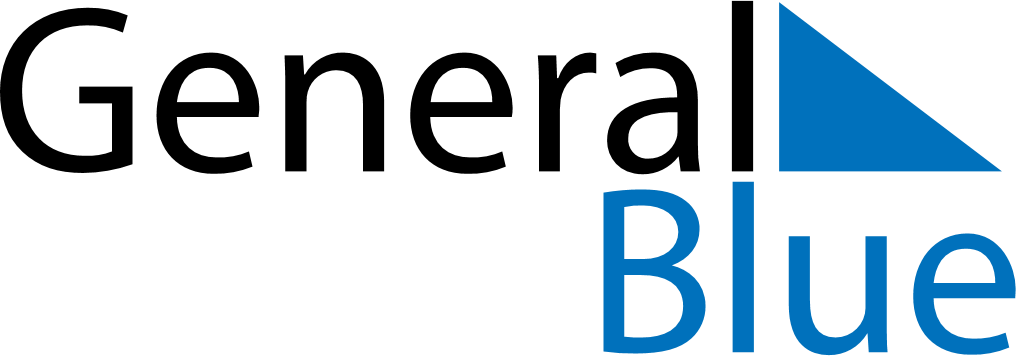 May 2026May 2026May 2026ZimbabweZimbabweMondayTuesdayWednesdayThursdayFridaySaturdaySunday123Labour Day45678910Mother’s Day111213141516171819202122232425262728293031Africa Day